ZESPÓŁ SZKÓŁ TECHNICZNYCH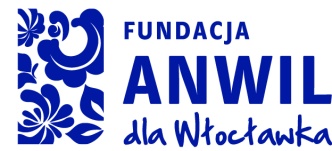 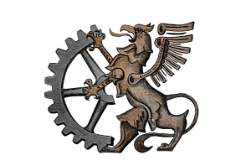 we Włocławku, ul. Ogniowa 2                                                                                                                                                                             tel./fax. 54/232-29-74WWW.zst.com.plKARTA ZGŁOSZENIAKonkurs grantowy „ Uczę się z ANWIL” „ZOBACZYĆ NIEWIDZIALNE”Zespół Szkół Technicznych we WłocławkuProjekt edukacyjny "Zobaczyć niewidzialne" realizowany rzez Zespół Szkól Technicznych we Włocławku, współfinansowany ze środków Fundacji ANWIL  dla Włocławka w ramach programu Uczę się z ANWIL  Zapoznałem/zapoznałam się z treścią i akceptuję Regulamin projektu "Zobaczyć Niewidzialne". Wyrażam zgodę na przetwarzanie moich   danych osobowych na potrzeby niezbędne do realizacji działań związanych z rekrutacją i udziałem w warsztatach prowadzonych Zespół   Szkół Technicznych we Włocławku w ramach projektu. W każdej chwili mogę uzyskać wgląd do moich danych, zmienić je lub usunąć i nie   otrzymywać więcej informacji.   Wyrażam zgodę na przetwarzanie moich danych osobowych w tym drogą elektroniczną, przez Zespół Szkół Technicznych we Włocławku   w celu udziału w projekcie "Zobaczyć Niewidzialne" zgodnie z art. 6 ust. 1 lit. a Rozporządzenia Parlamentu Europejskiego i Rady (UE)   2016/679 z dnia 27 kwietnia 2016 r. w sprawie ochrony osób fizycznych w związku z przetwarzaniem danych osobowych i w sprawie    swobodnego przepływu takich danych oraz uchylenia dyrektywy 95/46/WE (ogólne rozporządzenie o ochronie danych. wyrażam zgodę   na udostępnianie wizerunku  w celach promocji projektu "Zobaczyć Niewidzialne"........................................................................................                                                         ......................................................................................................................Miejscowość ,data                                                                                                                                              Czytelny podpis                                                                                                                         (a w przypadku ucznia niepełnoletniego - podpis rodzica/opiekuna prawnego)NazwiskoImię/ImionaData urodzenia (dzień, miesiąc, rok)SzkołaProszę zaznaczyć odpowiednie             Szkoła podstawowa             Liceum ogólnokształcące            Technikum            Branżowa Szkoła I stopniaAdres do KorespondencjiE-mailTelefon kontaktowyTytuł zajęćLASEROWE LOVEZ LOTU PTAKA